Centre National pour la Recherche Scientifique et Technique (CNRST)Laboratoire d’Instrumentation Scientifique  (LIS)Utilisation des espaces du CNRSTFiche de renseignements                      Date:……………L’utilisateur   (établissement, association,…):Nom 	 : Adresse : Téléphone :                                       Web: L’interlocuteur (Nom, Prénom) …………………………………………………..           Fonction :                			E-mail :                        GSM : Espace(s) : 	1 -   Auditorium           .  .                    2- Salles Jumelles                       .   .       		          3 -  Salle de réunion	.   .       	  4-  Salle de formation (B2)              .  		          5 -   Salle 1 de formation (C2)    .  .      6- Salle 2 de formation (C2)        .   .                      Restaurant :   Oui        -        Non     .Objet  de l’utilisation :            Conférence  . . 	   Formation   .  .       Réunion .  .    Autres : Titre  de la manifestation: Public ciblé :  Nombre de personnes : _____________________________________________________________________Période Date 	     :             au              		                       Horaire    :     de            à ________________________________________________________________Matériel requis:     Vidéo-projecteur  .  .    Visionneuse         .  .       Micro fixes          .  .    Micro HF               . .                 Micro cravate      .  .                               Case réservée à l’administration du CNRSTNoms  des techniciens   du CNRST, responsables du  fonctionnement du matériel et des installations techniques lors de la manifestation: M.  							- M. L’utilisateur	s’engage à se conformer aux renseignements fournis dans la présente fiche et respecter les clauses  de la charte d’utilisation des espaces du CNRST, téléchargeable à partir du site : www.cnrst.ma Signature et cachet le cas échéant	                                   Le responsable du LIS précédée de la mention  « lu et approuvé » 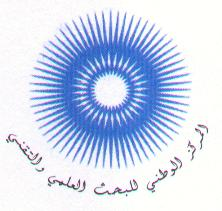 